Publicado en  el 12/12/2013 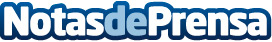 abertis autopistas conmemora el 50º aniversario del Túnel de Guadarramaabertis autopistas ha conmemorado hoy el cincuentenario de la puesta en funcionamiento del túnel de Guadarrama, que entró en servicio el 4 de diciembre de 1963. Desde entonces, la infraestructura se ha sometido a diversas obras de mejora y ampliación. En la actualidad, cuenta con 3 túneles, uno de ellos reversible para adaptarse a la demanda del tráfico.Datos de contacto:abertisNota de prensa publicada en: https://www.notasdeprensa.es/abertis-autopistas-conmemora-el-50-aniversario_1 Categorias: Construcción y Materiales http://www.notasdeprensa.es